Практическая работаВыполнение «Пружины»На листе бумаги формата А4 , оформленном в соответствии с ГОСТ 2.104-68 ЕСКД Основные надписиЦель работы: научиться выполнять чертеж «Пружины»Оборудование:  1.	Чертёжные листы формата А42.	Набор карандашей для черчения3.	Линейка, угольники4.	Циркуль5.	 резинка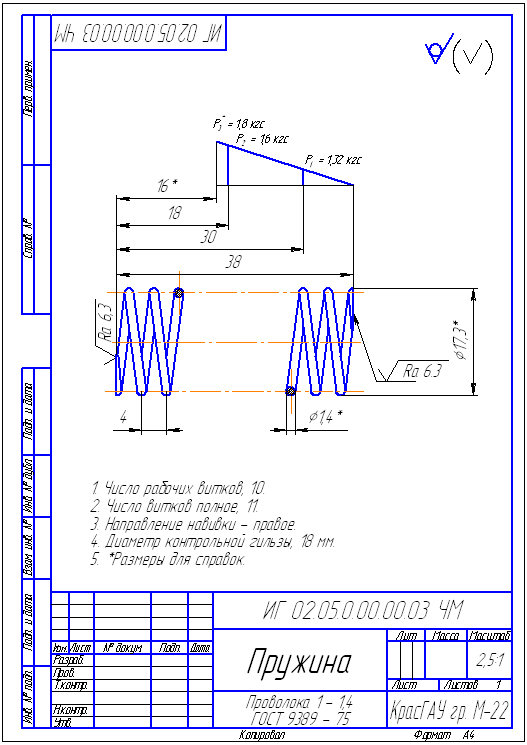 